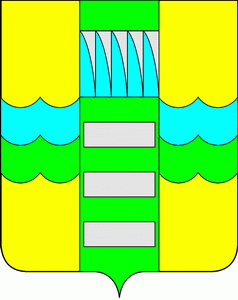 О внесении изменений в постановление Администрации муниципального образования город Саяногорск от 15.12.2014 №1759«О принятии муниципальной программы «Основные направления содействия развитию малого и среднего предпринимательства на территории муниципального образования город Саяногорск на 2015-2017 годы»»         С целью приведения в  соответствие с Федеральным законом от 24.07.2007 №209-ФЗ «О развитии малого и среднего предпринимательства в Российской Федерации» (с изменениями), постановлением Правительства Республики Хакасия от 22.09.2016г. № 463 «О распределении субсидий бюджетам муниципальных образований Республики Хакасия на поддержку мероприятий муниципальных программ (подпрограмм) развития малого и среднего предпринимательства на 2016 год», решением Совета депутатов муниципального образования город Саяногорск от 24.12.2015 №65 «О бюджете муниципального образования город Саяногорск на 2016 год и на плановый период 2017 и 2018 годов» (с изменениями), руководствуясь статьями 30, 32 Устава муниципального образования город Саяногорск, утвержденного решением Саяногорского городского Совета депутатов от 31.05.2005г. № 35, Администрация муниципального образования город Саяногорск,  П О С Т А Н О В Л Я ЕТ:1. Внести в приложение к постановлению Администрации муниципального образования город Саяногорск от 15.12.2014 №1759 «О принятии муниципальной программы «Основные направления содействия развитию малого и среднего предпринимательства на территории муниципального образования город  Саяногорск на 2015-2017 годы» (с изменениями) (далее по тексту - Программа) следующие изменения:1.1. В разделе «Паспорт муниципальной программы «Основные направления содействия развитию малого и среднего предпринимательства на территории муниципального образования г. Саяногорск на 2015-2017 годы» строку «Объемы бюджетных средств»  изложить в следующей редакции:1.2. Раздел 4 «Перечень основных мероприятий Реестр программных мероприятий» изложить в следующей редакции:«4. Перечень основных мероприятийРеестр программных мероприятий*  в указанных суммах предусмотрены средства республиканского бюджета Республики Хакасия (51,78 тыс.руб.) на оплату мероприятий выполненных в 2015 году.».1.3. Раздел 5 «Обоснование ресурсного обеспечения муниципальной программы» изложить в следующей редакции:«Основным источником финансирования муниципальной программы является бюджет муниципального образования город Саяногорск. Кроме этого, реализация мероприятий муниципальной программы может осуществляться на условиях долевого финансирования: привлечение средств бюджетов муниципального образования город Саяногорск, Республики Хакасия, Российской Федерации, собственных средств субъектов малого и среднего предпринимательства. Привлечение этих средств осуществляется на основе отдельных соглашений, договоров, контрактов в ходе реализации муниципальной программы. В связи с чем, при разработке муниципальной программы объем привлеченных средств предварительно не планируется.Общий объем финансирования муниципальной программы всего – 3 145,98 тыс.руб., в том числе: 2015 год – 831,05 тыс.руб., в том числе Администрация муниципального образования город Саяногорск – 438,90 тыс.руб., субсидии республиканского бюджета - 51,78 тыс.руб., субсидии федерального бюджета 340,37 тыс.руб.; 2016 год – 1 814, 93 тыс.руб., в том числе: Администрация муниципального образования город Саяногорск – 500,0 тыс.руб.; субсидии республиканского бюджета – 129,39 тыс. руб., в том числе 51,78 тыс.руб.              на оплату мероприятий выполненных в 2015 году;           субсидии федерального бюджета – 1 185, 54 тыс. руб.2017 год – 500,00 тыс.руб. Администрация муниципального образования город Саяногорск.». 2. Настоящее постановление вступает в силу со дня его официального опубликования и распространяется на правоотношения возникшие с 01.01.2016.3. Информационно-аналитическому отделу Администрации муниципального образования город Саяногорск опубликовать данное постановление в средствах массовой информации и разместить на официальном сайте муниципального образования город Саяногорск.4. Контроль за исполнением настоящего постановления возложить на заместителя Главы муниципального образования город Саяногорск по экономическим вопросам.Глава муниципального образования город Саяногорск                                                                                                      Л.М. Быков«Объемыбюджетных средствобщий объем финансирования программы из бюджета муниципального образования город Саяногорск – 3 145,98 тыс.руб., в том числе:2015 год –831,05 тыс. руб., в том числеАдминистрация муниципального образования город Саяногорск – 438,9 тыс.руб.; субсидии республиканского бюджета – 51,78 тыс.руб.;субсидии федерального бюджета –  340,37 тыс.руб. 2016 год – 1 814,93 тыс. рублей, в том числе: Администрация муниципального образования город Саяногорск – 500,0 тыс.руб.; субсидии республиканского бюджета –129, 39 тыс. руб., в том числе 51,78 тыс.руб. на оплату мероприятий выполненных в 2015 году;субсидии федерального бюджета – 1 185,54 тыс. руб.2017 год – 500,0 тыс. руб. Администрация муниципального образования город Саяногорск.».№п/пНаименование мероприятияИсточники финансирования (тыс. руб.)Объем финансирования по годам, тыс. рублейОбъем финансирования по годам, тыс. рублейОбъем финансирования по годам, тыс. рублейОтветственный исполнитель, соисполнитель№п/пНаименование мероприятияИсточники финансирования (тыс. руб.)201520162017Ответственный исполнитель, соисполнитель1. Задача  Финансовая поддержка  субъектов малого и среднего предпринимательства1. Задача  Финансовая поддержка  субъектов малого и среднего предпринимательства1. Задача  Финансовая поддержка  субъектов малого и среднего предпринимательства1. Задача  Финансовая поддержка  субъектов малого и среднего предпринимательства1. Задача  Финансовая поддержка  субъектов малого и среднего предпринимательства1. Задача  Финансовая поддержка  субъектов малого и среднего предпринимательства1. Задача  Финансовая поддержка  субъектов малого и среднего предпринимательства1.1Мероприятие 1Гранты начинающим субъектам малого предпринимательства на создание и развитие собственного бизнесаСредства бюджета РФ340,3701 185, 54-Отдел экономики и развития Администрации муниципального образования г. Саяногорск1.1Мероприятие 1Гранты начинающим субъектам малого предпринимательства на создание и развитие собственного бизнесаСредства бюджета РХ51,78129, 39*-Отдел экономики и развития Администрации муниципального образования г. Саяногорск1.1Мероприятие 1Гранты начинающим субъектам малого предпринимательства на создание и развитие собственного бизнесаСредства местного бюджета300,0491,7300,0Отдел экономики и развития Администрации муниципального образования г. Саяногорск1.1Мероприятие 1Гранты начинающим субъектам малого предпринимательства на создание и развитие собственного бизнесаИные источники---Отдел экономики и развития Администрации муниципального образования г. Саяногорск1.2Мероприятие 2Субсидирование части затрат на приобретение оборудования в целях создания и (или) развития и (или) модернизации производства товаров (работ, услуг)Средства бюджета РФ---Отдел экономики и развития Администрации муниципального образования г. Саяногорск1.2Мероприятие 2Субсидирование части затрат на приобретение оборудования в целях создания и (или) развития и (или) модернизации производства товаров (работ, услуг)Средства бюджета РХ---Отдел экономики и развития Администрации муниципального образования г. Саяногорск1.2Мероприятие 2Субсидирование части затрат на приобретение оборудования в целях создания и (или) развития и (или) модернизации производства товаров (работ, услуг)Средства местного бюджета--180,0Отдел экономики и развития Администрации муниципального образования г. Саяногорск1.2Мероприятие 2Субсидирование части затрат на приобретение оборудования в целях создания и (или) развития и (или) модернизации производства товаров (работ, услуг)Иные источники---Отдел экономики и развития Администрации муниципального образования г. Саяногорск1.3.ИТОГО по задаче 1Средства бюджета РФ340,3701 185, 54-1.3.ИТОГО по задаче 1Средства бюджета РХ51,78129, 39*-1.3.ИТОГО по задаче 1Средства местного бюджета300,0491,7480,01.3.ИТОГО по задаче 1Иные источники---2. Задача совершенствование механизмов поддержки малого и среднего бизнеса на территории муниципального образования г. Саяногорск, а также повышение образовательного уровня в предпринимательской среде2. Задача совершенствование механизмов поддержки малого и среднего бизнеса на территории муниципального образования г. Саяногорск, а также повышение образовательного уровня в предпринимательской среде2. Задача совершенствование механизмов поддержки малого и среднего бизнеса на территории муниципального образования г. Саяногорск, а также повышение образовательного уровня в предпринимательской среде2. Задача совершенствование механизмов поддержки малого и среднего бизнеса на территории муниципального образования г. Саяногорск, а также повышение образовательного уровня в предпринимательской среде2. Задача совершенствование механизмов поддержки малого и среднего бизнеса на территории муниципального образования г. Саяногорск, а также повышение образовательного уровня в предпринимательской среде2. Задача совершенствование механизмов поддержки малого и среднего бизнеса на территории муниципального образования г. Саяногорск, а также повышение образовательного уровня в предпринимательской среде2. Задача совершенствование механизмов поддержки малого и среднего бизнеса на территории муниципального образования г. Саяногорск, а также повышение образовательного уровня в предпринимательской среде2. Задача совершенствование механизмов поддержки малого и среднего бизнеса на территории муниципального образования г. Саяногорск, а также повышение образовательного уровня в предпринимательской среде2.1Мероприятие 1Имущественная поддержка субъектов малого и среднего предпринимательстваСредства бюджета РФ---Департамент архитектуры, градостроительства и недвижимости г. Саяногорска;Отдел экономики и развития Администрации муниципального образования     г. Саяногорск2.1Мероприятие 1Имущественная поддержка субъектов малого и среднего предпринимательстваСредства бюджета РХ---Департамент архитектуры, градостроительства и недвижимости г. Саяногорска;Отдел экономики и развития Администрации муниципального образования     г. Саяногорск2.1Мероприятие 1Имущественная поддержка субъектов малого и среднего предпринимательстваСредства местного бюджета---Департамент архитектуры, градостроительства и недвижимости г. Саяногорска;Отдел экономики и развития Администрации муниципального образования     г. Саяногорск2.1Мероприятие 1Имущественная поддержка субъектов малого и среднего предпринимательстваИные источники---Департамент архитектуры, градостроительства и недвижимости г. Саяногорска;Отдел экономики и развития Администрации муниципального образования     г. Саяногорск2.2Мероприятие 2Информационная, консультационная поддержка субъектов малого и среднего предпринимательстваСредства бюджета РФ---Отдел экономики и развития Администрации муниципального образования     г. Саяногорск;Информационно-аналитический отдел Администрации муниципального образования г. Саяногорск2.2Мероприятие 2Информационная, консультационная поддержка субъектов малого и среднего предпринимательстваСредства бюджета РХ---Отдел экономики и развития Администрации муниципального образования     г. Саяногорск;Информационно-аналитический отдел Администрации муниципального образования г. Саяногорск2.2Мероприятие 2Информационная, консультационная поддержка субъектов малого и среднего предпринимательстваСредства местного бюджета---Отдел экономики и развития Администрации муниципального образования     г. Саяногорск;Информационно-аналитический отдел Администрации муниципального образования г. Саяногорск2.2Мероприятие 2Информационная, консультационная поддержка субъектов малого и среднего предпринимательстваИные источники---2.3.Мероприятие 3Повышение образовательного уровня в предпринимательской средеСредства бюджета РФ---Отдел экономики и развития Администрации муниципального образования г. Саяногорск;Государствен-ное казенное учреждение Республики Хакасия «Центр занятости населения»  отдел по городу Саяногорску2.3.Мероприятие 3Повышение образовательного уровня в предпринимательской средеСредства бюджета РХ---Отдел экономики и развития Администрации муниципального образования г. Саяногорск;Государствен-ное казенное учреждение Республики Хакасия «Центр занятости населения»  отдел по городу Саяногорску2.3.Мероприятие 3Повышение образовательного уровня в предпринимательской средеСредства местного бюджета138,98,320,0Отдел экономики и развития Администрации муниципального образования г. Саяногорск;Государствен-ное казенное учреждение Республики Хакасия «Центр занятости населения»  отдел по городу Саяногорску2.3.Мероприятие 3Повышение образовательного уровня в предпринимательской средеИные источники---Отдел экономики и развития Администрации муниципального образования г. Саяногорск;Государствен-ное казенное учреждение Республики Хакасия «Центр занятости населения»  отдел по городу Саяногорску2.4ИТОГО по задаче 2Средства бюджета РФ2.4ИТОГО по задаче 2Средства бюджета РХ---2.4ИТОГО по задаче 2Средства местного бюджета138,98,320,02.4ИТОГО по задаче 2Иные источники---ВСЕГО по ПрограммеВСЕГО по ПрограммеСредства бюджета РФ340,3701 185, 54-ВСЕГО по ПрограммеВСЕГО по ПрограммеСредства бюджета РХ51,78129, 39*-ВСЕГО по ПрограммеВСЕГО по ПрограммеСредства местного бюджета438,9500,0500,0ВСЕГО по ПрограммеВСЕГО по ПрограммеИные источники---ИТОГО по Программе в целом за счет всех источников финансированияИТОГО по Программе в целом за счет всех источников финансирования831,051 814, 93*500,0